МБОУ «Малоенисейская средняя общеобразовательная школа»-структурное подразделениеПроектпо опытно- экспериментальной деятельностиКвест- игра «Путешествие в бумажную страну»  в 1- младшей группе (2-3 года)Автор проекта:Чеботарёва Л.М., воспитательЧепрасова А.И., ст.воспитатель МБОУ «Малоенисейская СОШ»-структурное подразделениеУчастники проекта:воспитанники 1- младшей группы Малоенисейское, 2024Паспорт проектной работыВведениеПо мнению О.В. Дыбиной, познавательная активность детей реализуется в деятельности. Именно поисковая деятельность способна мобилизовать силы дошкольников в познании реальности, самостоятельном раскрытии её связей, отношений, закономерностей, в преобразовании опыта. Поэтому, детей 2 – 3 лет нужно знакомить с предметным миром в процессе действий с объектами, т.е. позволять детям ощупывать, поглаживать, ломать, рвать, гнуть, сжимать, бросать, поднимать и т.п. Объект проекта – свойства бумаги. Предмет проекта – организация познавательно- исследовательской деятельности младших дошкольников через использование технологии квест- игры.	Цель проекта: Создание условий для развития познавательной активности в процессе опытно- экспериментальной деятельности младших дошкольников с использованием научных фокусов, формирование самостоятельности и инициативы в различных видах деятельности.	Задачи проекта:Обучающие задачи: - учить определять качества бумаги (цвет, гладкость, толщину, впитывающую способность) и ее свойства (мнется, рвется); - учить знать и соблюдать правила техники безопасности в процессе экспериментирования;- расширение и закрепление представлений о свойствах бумаги. Научить детей делать опыты с бумагой.Развивающие задачи:- развитие у детей тактильных ощущений, любознательности;- развитие интереса к экспериментальной деятельности;- формировать умения и навыки экспериментирования с бумагой.- обогатить словарь новыми словами (гладкая, плотная, рвётся, мнется).Воспитательные задачи:- воспитывать навыки общения: умения вести диалог в процессе беседы;- воспитывать аккуратность в работе.Для реализации поставленных задач я использовала следующие методы и приемы:Теоретические: изучение литературы по данной проблеме; разработка конспекта занятий для проекта на основе собранного материала; словесные; обобщение.Эмпирические: поисковые вопросы, проблемно- поисковые задания- ситуации. Игровая задача- провести опыты- фокусы с бумагой.                                                                                                             Практические: наблюдение, формулирование выводов, обоснование причинно- следственных связей. Используемые технологии: игровые, здоровье- сберегающие, развивающие.Материалы и оборудование: Цветочное послание от Дюймовочки. Задания квест- игры, бумажные замкИ, паучок на ниточке, листы цветной бумаги на каждого ребенка; пластиковые кубики, лист голубой бумаги (имитация речи), белый лист бумаги, резиновая фигурка человека; таз с водой, игрушка лягушки, бумажная лилии для декорации, бутон нераспустившейся лилии, скорлупа грецкого ореха, Дюймовочка (маленькая и большого размера), дыхательный тренажер «Бабочки», ленточка бумаги и тканевая лента; сюрпризный момент: Дюймовочка в скорлупе грецкого ореха, внутри бутона лилии.Планируемый результат: Расширить содержание культурных практик детей: проявление устойчивого познавательного интереса к экспериментированию; формирование умения осознанно выбирать предметы и материалы для самостоятельной деятельности, проявлять инициативу в решении поставленных задач, способность к взаимопомощи. Глава I. Теоретическая частьАктуальность и значимость проектаПредметный мир оказывает большое влияние на формирующиеся потребности маленького человека, служит ему своеобразной опорой в общении с другими людьми. Через предмет малыш узнает, что мир обладает разными свойствами и качествами. Ребенок овладевает способами действий с предметами, и это помогает ему приобретать «власть» над миром, в котором он живет. Предмет вводит ребенка в мир взрослых, «информирует» его об этом мире, обогащает содержание социального опыта и влияет на всестороннее развитие. Предметы характеризуются признаками, которые ребёнок познаёт сенсорным путём, т.е. зрительно, осязательно, тактильно и с помощью мыслительных операций. Именно это обеспечивает развитие его личности.Центральный вопрос проекта – создание условий для развития дошкольников через ознакомление со свойствами и качествами бумаги. В проекте чётко прослеживается взаимосвязь познавательного развития дошкольника через познавательно- исследовательскую деятельность. Проект способствует развитию кругозора воспитанников, формированию познавательной активности.Этапы реализации проектаПодготовительный (организационный) этап проекта:1 этап реализации проекта:Постановка проблемы: помочь детям с помощью разнообразных приемов определить свойства бумаги.- Определение актуальности, цели и задач; - Подбор методической и художественной литературы; - Подбор опытов по данному возрасту; - Подбор оборудования для проведения опытов, изготовления атрибутов для проведения квест- игры;- Подбор пальчиковой и дыхательной гимнастики, смена деятельности для реализации двигательной активности дошкольников и оздоровления детского организма.Интеграция образовательных областей: познание, коммуникация, здоровье- сбережение.Глава II. Практическая часть2.1.  Основной (практический) этап проекта 2 этап реализации проекта: реализация проектных мероприятий в форме совместной деятельности воспитателя с детьми. Это использование раздаточного материала в соответствии с темой проекта, изготовление атрибутов для проведения опытов- фокусов, решение проблемных ситуаций, игровые ситуации, продуктивная познавательная деятельность. Разработка конспекта по опытно- экспериментальной деятельности «Путешествие в бумажную страну» и проведение занятия НОД (Приложение 1). Оформление комнаты экспериментирования и экологической комнаты к проведению занятия. 2.2. Заключительный этап проекта3 этап реализации проекта– Заключительный: - Подведение итогов реализации проекта;- Фотоотчет по опытно- экспериментальной квест- игре «Путешествие в бумажную страну».Вывод Мы познакомились с некоторыми свойствами бумаги. А ещё, благодаря тому, что ребята объединили свои силы, действовали сообща, мы смогли найти и спасти бумажную девочку Дюймовочку. Благодаря познавательной активности и любознательности, воспитанники совместно с воспитателем нашли пути решения игровых проблемных ситуаций с помощью опытов- фокусов.- В ходе реализации проекта, опытным путем, у детей сформировались представления о свойствах и особенностях бумаги.- Игровые ситуации способствовали воспитанию у детей эмоционального настроя, любознательности, стремления к наблюдению, размышлению, умозаключению, развитию двигательной активности младших дошкольников.- Воспитанники стали более самостоятельными, научились сотрудничать друг с другом.- Развиты мелкие и крупные мышцы рук (сноровка, ловкость пальчиков и общая координация движений); укрепление и оздоровление детского организма с использованием дыхательных тренажеровПроведенная работа позволила расширить представления детей о свойствах бумаги; развила навыки совместной исследовательской работы с взрослыми, сформировала чувство сопричастности к окружающему миру.ЗаключениеДети – прирожденные исследователи. И тому подтверждение – их любознательность, постоянное стремление к эксперименту, желание самостоятельно находить решение в проблемной ситуации.Экспериментирование даёт детям реальные представления о различных сторонах изучаемого объекта, обогащает память ребёнка, активизирует его мыслительные процессы, включает в себя активные поиски решения задач. Младшие дошкольники, знакомясь с окружающим миром, стремятся не только рассмотреть предмет, но и потрогать его руками, языком, понюхать, постучать им. Дети рвут бумагу, разбирают игрушки, играют с песком, водой и снегом. В обыденной жизни дети часто сами экспериментируют с различными веществами, стремясь узнать что-то новое. Они наблюдают за падающими в воду предметами (тонет – не тонет). Исследовательское поведение для дошкольника – главный источник получения представлений о мире. Мы, взрослые, должны активно помогать ему в этом.Полученные знания окажут в дальнейшем большое влияние на формирование у детей навыков бережного отношения к окружающему миру, а процесс совместной работы закрепил правила социального общения.Используема литератураДеятельность дошкольников в детской экспериментальной лаборатории. Составители: М.П. Костюченко, Н.Р. Камалова, Волгоград, Издательство «Учитель», 2022Н. Е Веракса, О. Р. Галимов «Познавательно - исследовательская деятельность дошкольников, Мозаика-синтез, 2020О. В. Дыбина «Занятия по ознакомлению с окружающим миром», Мозаика - синтез, М, 2019Куликовская И.Э. Детское экспериментирование. Младший дошкольный возраст/ И.Э. Куликовская, Н.Н. Совгир.- М.: Педагогическое общество России, 2023Интернет- ресурсыПриложение 1Конспект занятия по экспериментированию «Путешествие в бумажную страну»в 1- младшей группеВозрастная группа: 1- младшая группа (2-3 года)Образовательная область: «Познавательное развитие», «Социально-коммуникативное развитие», «Речевое развитие»Вид НОД: исследовательская деятельностьТема: «Путешествие в бумажную страну»Виды деятельности: игровая, коммуникативная, двигательная.Планируемые результаты: - Дети демонстрируют навыки общения: умения вести диалог в процессе беседы;- У детей развито тактильные ощущения, любознательность;- Дети демонстрируют интерес к экспериментальной деятельности; - Обогащён словарь новыми словами (гладкая, тонкая, рвётся, мнется). - Дети умеют определять качества бумаги (цвет, гладкость, толщину, впитывающую способность) и ее свойства (мнется, рвется, режется);- Дети знают и соблюдают правила техники безопасности в процессе экспериментирования; - Дети демонстрируют умения и навыки экспериментирования с бумагой.Цель: Развитие у детей познавательных интересов, в процессе (экспериментирования) проведения опытов с бумагой через совместную деятельность.Ход занятия НОД «Путешествие в бумажную страну» по опытно- экспериментальной деятельностив 1- младшей группеНазвание проектаКвест- игра «Путешествие в бумажную страну» по опытно- экспериментальной деятельностиАвтор проектаЧеботарёва Людмила Михайловна, воспитательЧепрасова Анастасия Ивановна, старший воспитательЭтапы работы над проектомТеоретическая частьЭкспериментальная частьЗаключение Краткое описаниеДанная работа основана на организацию элементарной опытно- экспериментальной деятельности с младшими дошкольниками в игровой форме с целью: знакомства со свойствами бумагиВид проектаПознавательно- исследовательский, игровойЦель проектаСоздание условий для развития познавательной активности в процессе опытно- экспериментальной деятельности младших дошкольников с использованием научных фокусов, формирование самостоятельности и инициативы в различных видах деятельности. Задачи проектаОбучающие задачи: - учить определять качества бумаги (цвет, гладкость, толщину, впитывающую способность) и ее свойства (мнется, рвется); - учить знать и соблюдать правила техники безопасности в процессе экспериментирования;- расширение и закрепление представлений о свойствах бумаги. Научить детей делать опыты с бумагой.Развивающие задачи:- развитие у детей тактильных ощущений, любознательности;- развитие интереса к экспериментальной деятельности;- формировать умения и навыки экспериментирования с бумагой.- обогатить словарь новыми словами (гладкая, плотная, рвётся, мнется).Воспитательные задачи:- воспитывать навыки общения: умения вести диалог в процессе беседы;- воспитывать аккуратность в работе.Необходимое оборудованиеЦветочное послание от Дюймовочки. Задания квест- игры, бумажные замкИ, паучок на ниточке, листы цветной бумаги на каждого ребенка; пластиковые кубики, лист голубой бумаги (имитация речи), белый лист бумаги, резиновая фигурка человека; таз с водой, игрушка лягушки, бумажная лилии для декорации, бутон нераспустившейся лилии, скорлупа грецкого ореха, Дюймовочка (маленькая и большого размера), дыхательный тренажер «Бабочки», ленточка бумаги и тканевая лента; сюрпризный момент: Дюймовочка в скорлупе грецкого ореха, внутри бутона лилии.Предполагаемый продукт проектаКвест- игра «Путешествие в бумажную страну»№Структура занятия:Этапы НОДДеятельность педагогаПредполагаемая деятельность воспитанниковПланируемые результаты. Примечание.1Организационно- мотивационный этап - Посмотрите, ребята, как много нас сегодня и какое чудесное утро!
- Давайте вместе скажем: «Добрый день и добрый час, очень рады видеть вас». Ребята сидят за столамиЗанятие начинается в комнате экспериментирования2Основной этап2.1Этап постановки проблемыПоставить перед воспитанниками проблему, ввести их в ситуацию затруднения.Беседа - Ребята, посмотрите, какой цветок с посланием принесло к нам ветром. - Прочитаем, что написано?Зачитываем загадку: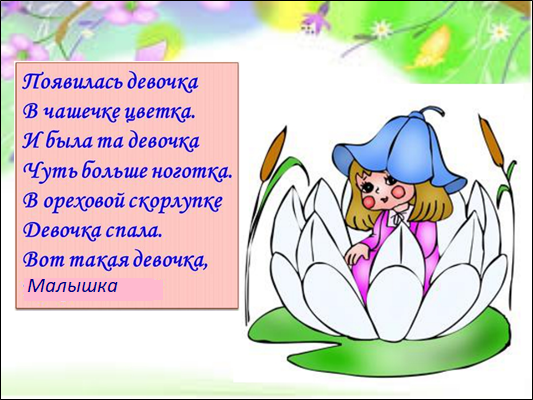 - Р.S.: Помогите, спасите меня от зеленого чудища!- Ну что, ребята, поможем спасти маленькую девочку?- Чтобы узнать кто эта маленькая девочка и спасти ее, мы должны с вами отправиться в бумажную страну! Вы готовы?- Зеленое чудище оставило нам подсказку:В бумажную страну вы сможете попасть, если откроете замкИ и пройдете сквозь бумагу!- Тогда в путь! - Да!- Внимательно слушают загадку- Поможем! А где маленькая девочка?- Готовы?Встают из-за стола и подходят к дверямЗачитываем послание на бумажном цветке.Перед воспитанниками поставлена проблема, они введены в ситуацию затруднения и ищут пути решения данной проблемы с помощью воспитателяПодходят к двери, в проеме которой на тонкой нити висят два бумажных замка2.2Этап ознакомления с материаломЗадачи:- Воспитывать навыки общения: умения вести диалог в процессе беседы;- Умение выполнять опыты и решать поставленные проблемные задачи- фокусы.Воспитатель по ниточке спускает прикрепленного паучка в проеме двери на уровне глаз воспитанников.- Ребята, смотрите, кто к нам спустился и не дает нам пройти в бумажную страну!- Предлагаю его напугать. Как мы можем напугать паучка?- Посмотрите на столы, чем можем воспользоваться для создания шума?- Правильно, бумага! А какая?- Как мы с помощью бумаги напугаем паука?- Давайте по- шуршим бумагой- Паучок не уходит! Как еще мы можем его напугать?Воспитатель предлагает смять бумагу в комочек (шарик) и бросить в паучка- Ребята, смотрите, паучок испугался и убежал.Вывод: бумага способна шуршать, издавать звук. Бумагу тонкая и ее можно смять. Она бывает разноцветной.Ребята видят спускающегося паучкаПредположительные ответы ребят- На столе бумага- Разноцветная!Ответы детей- Шуршат бумагой по показу воспитателяПредположительные ответы детейСминают бумагу в плотный комочек и бросают в паучкаПо наводящим вопросам делают вывод вместе с воспитателемДети выполняют опыты со свойствами бумаги, предлагаемые воспитателем.Воспитатель раздает ребятам листы цветной бумагиЦветная бумага издает шуршащий звук при волновом движении рукамиВоспитатель поднимает паучка в верхнюю часть дверного проемаВоспитатель помогает сделать вывод о свойствах бумаги2.3Этап практического решения проблемы Эмоциональное стимулированиеСюрпризный моментПроблемная ситуация «Что произойдет с бумагой, если ее опустить в воду?»Дыхательное упражнениеПроблемная ситуация «Можно ли завязать бумажную ленту?», что произойдет?Опыт- фокус «Бумажный замОк»:- Ребята на нашем пути бумажные замкИ, наша задача открыть из и пройти сквозь бумагу.- Вы сможете пройти сквозь бумагу?- Я предлагаю попробовать это сделать с помощью фокуса- опыта:1 вариант: сложенный вдвое лист бумаги, пальцами по контуру края листа вырвать бумагу, чтобы получилась в бумаге дыра. Вывод: бумага легко рвется, так как непрочная и тонкая.2 вариант: разрезаем сложенный вдвое лист бумаги таким образом, чтобы в листе бумаги получилось большое отверстие (фокус с бумагой)- Теперь предлагаю вам пройти в получившееся отверстие в бумаге (пройти сквозь бумагу) Подходим к столу со следующим заданием.- Ребята перед нами широка река.Задание- опыт «Бумажный мост»: пройдите через реку по бумажному мосту.Пальчиковая гимнастика: 
Мы бумагу режем, режем
Мы бумагу рвем, рвем,
мы бумагу клеим, клеим
мы бумагу мнем, мнем.- Посмотрите на стол, что мы можем использовать в качестве моста?- Кладите лист бумаги на кубики и ставьте человечка на мост.Вывод: тонкий лист бумаги под тяжестью прогибается.Опыт- фокус: складываем лист бумаги в гармошку. Вывод: сложенный лист бумаги гармошкой становится прочным и упругим, позволяющим выдерживать вес предмета тяжелее бумаги - Ура! Нам удалось пройти реку по бумажному мосту.- И попадаем на озеро с зеленым чудищем и бумажной лилией.- Ребята, посмотрите, про какое зеленое чудище писала маленькая девочка?- Молодцы! Правильно!Зачитываем задание: маленькая девочка в бутоне лилии, заставьте распуститься лилию и расколдовать девочку.- Ребята, что необходимо для роста и развития растений, цветов?- Правильно, молодцы!- Давайте и нашу бумажную лилию напоим водой, может быть она распустится! Научный опыт- фокус «Волшебная лилия»- Что происходит с бутоном лилии?Вывод: бумага намокает, становится тяжелой и листики бутона распускаются под тяжестью воды.- Ребята, вот та маленькая девочка, которую надо было спасти! Кто знает, кто она?- Это Дюймовочка! По сказке, от жабы ее спасла бабочка. А мы с помощью бабочек сможем расколдовать ее. Дыхательная гимнастика «Бабочка»Воспитатель раздает каждому ребенку дыхательный тренажер: бумажный цветок с бабочками на ниточках.- Теперь закройте глаза и не подглядывайте!- Открывайте глаза- Давайте подарим нашей Дюймовочке новый бантик!Опыт «Бантик для Дюймовочки»:- Ребята, у меня есть вот такая бумажная лента! - Как вы думаете, ребята, получится из бумажной ленты бантик или нет?Опыт с бумажной лентой:Воспитатель начинает завязывать бант из бумажной ленты, сильно тянет концы так, чтобы лента порвалась.- Ребята, что произошло с бумажной лентой?- Почему порвалась бумажная лента?- Молодцы! Бумажная лента порвалась, потому что она непрочная. Скажите все вместе это новое слово. - Саша, почему порвалась бумажная лента?-Вот, видите, ребята, не получился бантик из бумажной ленты, потому что бумага непрочная, она рвется.Вывод: бумага не прочная и рвется. Ткань прочнее бумаги.- Нет!Наблюдают- Ребята пробуют пролезти в отверстие в листе бумаги. Ничего не выходит (проходит только голова)Ребята проходят в отверстие листа бумаги и попадают в бумажную странуВыполняют пальчиковую гимнастику по показу воспитателя- Бумагу- Ребята самостоятельно выполняют поручение воспитателя.- Ребята кладут сложенный лист на кубики, получается мост. Ставят на него резиновую фигурку и лист ее удерживает.Подходят к следующему столу с заданием и рассаживаются на лавочки. Замечают листик с заданием.- Это было лягушка!Ребята находят на столе бутон цветка лилии- солнышко, вода- Ребята кладут бутон лилии в таз с водой- она распускаетсяПредположительные ответы ребятРебята по показу дуют на бабочек, выполняют дыхательную гимнастикуЗакрывают глазаВидят Дюймовочку большого размера- Да!- Она порвалась- Не прочная- Она порваласьСильно потянули. Другие предположения детейПотому что она непрочнаяДети выполняют опыты, предлагаемые воспитателем.Снимаем первый бумажный замокСнимаем второй бумажный замОк.Фокус опыт с ножницами проводит воспитатель- В проеме двери воспитатель держит разрезанный лист бумаги.- На столе стоят пластиковые кубики, голубой лист бумаги между ними, белый лист и резиновая фигурка человека.- резиновый человечек, поставленный на бумагу вместе с бумагой опускается на стол. Ребята выполняют поручения воспитателя по экспериментированию со свойствами бумагиНа столе таз с водой, игрушка лягушки, бумажная лилия и сложенный бутон белой лилии, бумажные цветы с бабочками (дыхательный тренажер)Дети проявляют аккуратность в работе; У детей развито тактильные ощущения, любознательность; Дети демонстрируют интерес к экспериментальной деятельностиВоспитатель объясняет наблюдаемое явление.Внутри лилии ребята видят скорлупу с маленькой девочкойПоказывает, как сдувать бабочек с цветкаВоспитатель меняет маленькую Дюймовочку на большуюНа столе лежит лента из бумаги и тканевая лентаЗавязываем бант из тканевой ленты и дарим Дюймовочке3Заключительный этап: обобщить полученный опыт. Рефлексия.Итог: - Что вы узнали о бумаге нового, интересного?Вывод: бумага бывает цветная, гладкая, тонкая; бумага шуршит, легко мнется, не принимает прежнюю форму; бумага легко, рвется; бумага намокает в воде, она непрочная.- Ребята, давайте расскажем Дюймовочке какие опыты мы проводили сегодня? Какие вам больше всего понравились? Почему? Что было трудным? А что было легким? Почему? У всех ли получились опыты? Молодцы!Выводы исследований (опираясь на схемы) :
1. Бумага бывает по своему строению тонкая и толстая. (мнется)
2. Бумага бывает прочной и не прочной. (рвется или режется ножницами) 
3. Бумага боится воды. (намокает) 
4. Бумага сгибается. (можно сложить гармошкой) 
5. При смятии бумага издаёт звук. (шуршит)
6. Бумага разлетается при ветре. (летает)Ответы, высказывания детейДети слушают, вступают в диалог, совместно с воспитателем подводят итог, выражают свои эмоции, чувства.Демонстрируют умение анализировать в процессе рефлексии совместной деятельности.Итог подведен.Воспитанники отвечают на вопросы Возвращаемся в группу